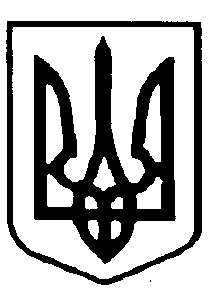 УКРАЇНАРІВНЕНСЬКА ОБЛАСНА ДЕРЖАВНА АДМІНІСТРАЦІЯР О З П О Р Я Д Ж Е Н Н Я голови обласної державної адміністрації_________________20__   року						 №______Про зміни до Обласної програми
охорони навколишнього природного середовища на 2017 – 2021 роки	Відповідно до статей 6, 17 і 39 Закону України „Про місцеві державні адміністрації”, на виконання Законів України „Про охорону навколишнього природного середовища”, „Про Основні засади (стратегію) державної  екологічної політики України на період до 2030 року” та з метою здійснення ефективного фінансово-економічного забезпечення реалізації заходів Обласної програми охорони навколишнього природного середовища на 2017 – 2021 роки:	1. Схвалити зміни до Обласної програми охорони навколишнього природного середовища на 2017 – 2021 роки (далі – Програма), схваленої розпорядженням голови обласної державної адміністрації від 24 січня                  2017 року № 24 (зі змінами), затвердженої рішенням обласної ради
від 17 березня 2017 року № 482 (зі змінами), що додаються.	2. Департаменту екології та природних ресурсів обласної державної адміністрації подати зміни до Програми на затвердження обласній раді 
в установленому порядку.	3. Контроль за виконанням розпорядження покласти на заступника голови обласної державної адміністрації Ігоря Тимошенка.В.о. голови адміністрації                                                            Сергій ПОДОЛІНДодаток до розпорядження головиоблдержадміністрації_____________№______Зміни до Обласної програми охорони навколишнього природного середовища на 2017 – 2021 роки1. У додатку до Програми „Заходи щодо реалізації Обласної програми охорони навколишнього природного середовища
на 2017 –  2021 роки”:1) у розділі I „Охорона і раціональне використання водних ресурсів”підпункт 1.1.14 викласти в такій редакції:„      	                                                                                                                                                                                                                  ”;2позицію „Всього” підрозділу 1.1 „Будівництво та реконструкція очисних споруд” та позицію „Всього за розділом „Охорона і раціональне використання водних ресурсів” викласти в такій редації:„                                                                                                                                                                                                                                                           ”;„                                                                                                                                                                                                                                                           ”;2) позицію „Всього за Програмою” викласти в такій редакції:„                                                                                                                                                                                                                      ”.32. У Програмі розділ  ІV „Джерела та обсяги фінансування Програми”  викласти в такій редакції:„ ІV. ДЖЕРЕЛА ТА ОБСЯГИ ФІНАНСУВАННЯ ПРОГРАМИ	Фінансування природоохоронних заходів, передбачених Програмою, буде здійснюватись за рахунок таких джерел:	державний бюджет;	обласний бюджет;	місцеві (районні та бюджети місцевого самоврядування) бюджети;	інші кошти.	Фінансування з обласного бюджету здійснюється в межах видатків, передбачених у бюджеті на відповідний рік.	Програмою передбачається виконання заходів на загальну суму 
718345,7149 тисячі гривень, зокрема з: 	державного бюджету –  219271,6492 тисячі гривень;	обласного бюджету – 161028,7689 тисячі гривень;	місцевих бюджетів (районні та бюджети місцевого самоврядування)  – 249056,1118 тисячі гривень;	інші кошти – 88989,1850 тисячі гривень.	Розподіл видатків на реалізацію природоохоронних заходів за напрямами використання:	охорона і раціональне використання водних ресурсів – 514111,2165 тисячі гривень (71,55 відсотка);	охорона    атмосферного    повітря    –    88221,1482    тисячі    гривень   (12,29 відсотка);	охорона і раціональне використання земель – 36883,4802 тисячі гривень             (5,14 відсотка);	поводження з відходами –  69266,57 тисячі гривень (9,65 відсотка);	моніторинг довкілля – 1470 тисяч гривень (0,20 відсотка);	охорона і раціональне використання біоресурсів, збереження природно-заповідного фонду – 3236,3 тисячі гривень (0,45 відсотка);	доступ до екологічної інформації та залучення громадськості до прийняття рішень з питань охорони довкілля – 5157 тисяч гривень (0,72 відсотка). ”.3. Пункт 5 „Прогнозні обсяги та джерела фінансування” паспорта Обласної програми охорони навколишнього природного середовища на 2017 – 2021 роки викласти в такій редакції:                                                  9„5. Прогнозні обсяги та джерела фінансування:	державний бюджет –  219271,6492 тисячі гривень;	обласний бюджет – 161028,7689 тисячі гривень;	місцеві бюджети (районні та бюджети місцевого самоврядування) – 249056,1118 тисячі гривень;	інші кошти – 88989,1850 тисячі гривень.	Всього за Програмою – 718345,7149 тисячі гривень.”.Директор департаменту екології та природних ресурсів адміністрації                       	                   Володимир ЗАХАРЧУК№Найменування заходуОчікувані результати виконання та ефективність заходуВідповідальний виконавець (головний розпорядник бюджетних коштів)Джерела фінансування (державний, обласний, місцеві (районний, міський, селищний, сільський) бюджети,інші кошти)Прогнозований обсяг фінансових ресурсів для виконання заходів  (тис. гривень), всьогоУ тому числі за роками, тис. гривеньУ тому числі за роками, тис. гривеньУ тому числі за роками, тис. гривеньУ тому числі за роками, тис. гривеньУ тому числі за роками, тис. гривеньУ тому числі за роками, тис. гривень№Найменування заходуОчікувані результати виконання та ефективність заходуВідповідальний виконавець (головний розпорядник бюджетних коштів)Джерела фінансування (державний, обласний, місцеві (районний, міський, селищний, сільський) бюджети,інші кошти)Прогнозований обсяг фінансових ресурсів для виконання заходів  (тис. гривень), всього201720182019202020211.1.14Реконструкція очисних споруд продуктивністю 
1500 м3/добу вм. Березне Рівненської областізапобігання забрудненню р. СлучДепартамент з питань будівництва та архітектури облдержадміністрації, Березнівська міська рада, комунальне підприємство    „Березневодоканал”державний23458,800023458,80001.1.14Реконструкція очисних споруд продуктивністю 
1500 м3/добу вм. Березне Рівненської областізапобігання забрудненню р. СлучДепартамент з питань будівництва та архітектури облдержадміністрації, Березнівська міська рада, комунальне підприємство    „Березневодоканал”обласний6500,00003600,00002900,00001.1.14Реконструкція очисних споруд продуктивністю 
1500 м3/добу вм. Березне Рівненської областізапобігання забрудненню р. СлучДепартамент з питань будівництва та архітектури облдержадміністрації, Березнівська міська рада, комунальне підприємство    „Березневодоканал”місцеві0,00001.1.14Реконструкція очисних споруд продуктивністю 
1500 м3/добу вм. Березне Рівненської областізапобігання забрудненню р. СлучДепартамент з питань будівництва та архітектури облдержадміністрації, Березнівська міська рада, комунальне підприємство    „Березневодоканал”інші кошти0,0000Всьогодержавний97015,462443615,825234262,07725790,00006677,00006670,5600Всьогообласний59467,280715662,09389821,35989546,172115550,65508887,0000Всьогомісцеві42433,282829810,48025346,90262950,00002300,00002025,9000Всьогоінші кошти100,0000100,00000,00000,00000,00000,0000Всього за розділом „Охорона і раціональне використання водних ресурсів”державний164008,005261151,701274298,74409740,00008767,000010050,5600Всього за розділом „Охорона і раціональне використання водних ресурсів”обласний126279,329530503,819822815,461824795,328124636,330023528,3898Всього за розділом „Охорона і раціональне використання водних ресурсів”місцеві223067,8818113908,291289262,72865594,50006948,24007354,1220Всього за розділом „Охорона і раціональне використання водних ресурсів”інші кошти756,0000386,0000120,0000250,00000,00000,0000         Всього за Програмоюдержавний219271,649274925,980289428,054025589,361013764,265015563,9890         Всього за Програмоюобласний161028,768936663,823038476,432025669,150129287,152030932,2118         Всього за Програмоюмісцеві249056,1118122541,8502100109,42869670,34808474,51508259,9700         Всього за Програмоюінші кошти88989,185037408,065014287,100030002,82004236,10003055,1000Загальна сума за Програмою 718345,7149271539,7184242301,014690931,679155762,032057811,2708